FOR IMMEDIATE RELEASE 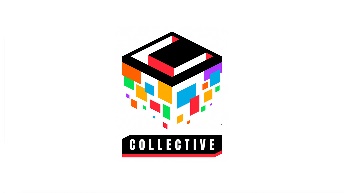 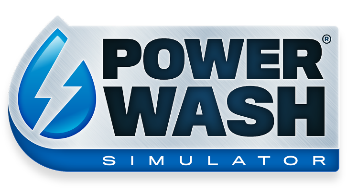 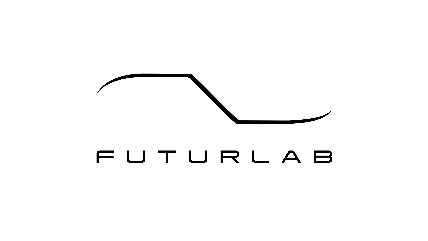 POWERWASH SIMULATOR WILL BE AVAILABLE ON JULY 14The Super Soothing Simulator from Square Enix Collective Will be Available on Xbox Series X|S, Xbox One, and PCLONDON (10th June 2022) – Square Enix Collective®  and FuturLab today announced that POWERWASH SIMULATOR, which is currently on Steam®  in Early Access, will be available on July 14 on Xbox Series X|S, Xbox One, and Windows 10, alongside a full release on Steam. POWERWASH SIMULATOR lets players wash away their worries with the soothing sounds of high-pressure water. Players can build their very own power washing business and blast away every speck of dirt and grime that they can find. With a unique take on the simulation genre, POWERWASH SIMULATOR focuses on player relaxation and escapism. FuturLab Founder and Co-CEO James Marsden expressed his excitement for launch and its debut on new platforms: "By far the biggest request we’ve received from players is to see the game come to Xbox, and we’ve been biting our tongue for months waiting for the right time to reveal this news – we can’t wait to see POWERWASH SIMULATOR join the Xbox and Windows 10 platforms."“We’ve been blown away by the community support for the game, and we can’t wait until release day!” added Phil Elliott, studio head at Square Enix Collective. “We also have a lot of really exciting plans for the weeks and months to come as well, so this is by no means the end of development.”After a successful year in Early Access on Steam, players on Xbox and Windows 10 can also build their own power washing business as they complete a variety of dirty jobs across the dusty town of ‘Muckingham’. The game promises good, clean fun for all kinds of gamers now on Xbox consoles for the first time. Square Enix Collective and FuturLab are excited to further expand the game with regular updates and much more to come!Press contact Futurlab: press@futurlab.co.ukPress contact Square Enix Collective: collective-pr@eu.square-enix.comRelated Links:Official Website: https://futurlab.co.uk/game/powerwash-simulator-2/
Steam Early Access: http://bit.ly/PWSOutNowSteam
Twitter: @PowerWashSim
Discord: https://bit.ly/JoinPWSDiscord
YouTube: http://bit.ly/FuturLabYT 
Instagram: https://www.instagram.com/powerwashsim/
PowerWash Simulator trailer: https://bit.ly/PWSTrailerAbout FuturLabFuturLab is a boutique, award-winning game studio based in Brighton, UK. FuturLab has developed and published remarkable games on PC and console since 2003. The game studio is best known for Velocity 2X, Tiny Trax, Mini-Mech Mayhem and Peaky Blinders: Mastermind and is currently working on the highly anticipated PowerWash Simulator.About Square Enix CollectiveSquare Enix Collective® is a London-based division of Square Enix Ltd. The Collective programme was launched in 2014 to assist indie game developers build community awareness for hundreds of games pitches and has helped teams to raise in excess of $1.2 million via Kickstarter campaigns. Collective has now published and distributed a range of indie titles since April 2016 and is on the look-out for great new projects and talented teams to work with globally – whether it’s publishing support for a development that’s already funded, or investment to help the creation of a game.About Square Enix Ltd.Square Enix Ltd. develops, publishes, distributes and licenses SQUARE ENIX®, EIDOS® and TAITO® branded entertainment content in Europe and other PAL territories as part of the Square Enix group of companies. Square Enix Ltd. also has a global network of leading development studios such as Crystal Dynamics® and Eidos Montréal®. The Square Enix group of companies boasts a valuable portfolio of intellectual property including: FINAL FANTASY, which has sold over 168 million units worldwide; DRAGON QUEST®, which has sold over 84 million units worldwide; TOMB RAIDER®, which has sold over 88 million units worldwide; and the legendary SPACE INVADERS®. Square Enix Ltd. is a London-based, wholly owned subsidiary of Square Enix Holdings Co., Ltd.More information on Square Enix Ltd. can be found at https://square-enix-games.com.##CRYSTAL DYNAMICS, DRAGON QUEST, EIDOS, EIDOS MONTREAL, FINAL FANTASY, SPACE INVADERS, SQUARE ENIX, the SQUARE ENIX logo, TAITO and TOMB RAIDER are registered trademarks or trademarks of the Square Enix group of companies. All other trademarks are properties of their respective owners. 